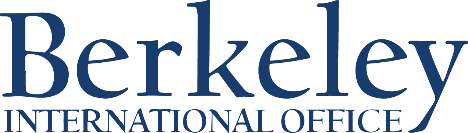 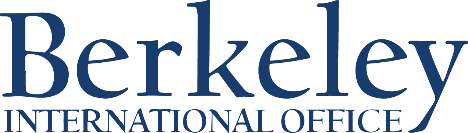 J-1 Academic Training (AT) Request FormSee eligibility criteria and length of available AT here: https://internationaloffice.berkeley.edu/students/employment/at *All fields on this form are required. Submit the application for AT to BIO at least 3 working days before: the employment start date, completion of the academic program, or the expiration of your DS-2019. AT authorization will NOT be backdated. Beginning work without authorization is a serious violation of status. INCOMPLETE AT applications will result in DELAY OR DENIAL of requested AT.  To request an Academic Training DS-2019, you must submit ALL OF THE FOLLOWING to Berkeley International Office:This form completed and signed by you and your Academic Advisor (original signature required).Employer Verification Letter. Instructions on template, page 3. Applications with a missing verification letter or with mismatching information on the form and letter will be DENIED.Post-Completion AT financial documents showing at least $2100/month. If applicable, additional funding proof for dependents at $850/month for spouse and $750/month per child for the duration of the requested AT period. Salary information from paid job may be used as proof of funding.Post-Completion AT Services Fee: $100 Post-Completion Services Fee: Attach credit/debit card receipt OR check/money order made payable to “UC Regents”. Credit card payments can be made here: https://io.berkeley.edu/forms/pcfee Student Information Employment Information     This information MUST MATCH your Employer Verification Letter EXACTLY or your request will be DELAYED OR DENIED.Academic Adviser’s Recommendation J-1 Academic Training (AT) is training related to a student’s field of study and requires goals, objectives and a clear explanation of how the training is integral or critical to the student’s academic program of study. 
This section must be completed with your academic adviser. 
EAP = College Adviser; Undergrads = Major/Department Adviser; Graduates = Faculty Adviser/Graduate Student Affairs Officer   For BIO use only         Payment type:    Credit/Debit      Check/Money Order                     Credit/Debit:   Receipt Attached      Confirmed by   _______________     Check or Money Order # _______________          Payer:   Student       Other; name: _______________     Family Name: Bear     Family Name: Bear     Family Name: Bear     Given Name:    OskiTelephone:     510-123-4567Email:          oski@berkeley.eduEmail:          oski@berkeley.edu* Program Completion Date:         12/14/18Student ID Number:     123456789DS-2019 End Date:      12/14/18DS-2019 End Date:      12/14/18Previous Academic Training Used (total number of months):        0UC Berkeley Major or EAP field of study: Mechanical EngineeringUC Berkeley Major or EAP field of study: Mechanical EngineeringUC Berkeley Major or EAP field of study: Mechanical EngineeringLevel:   Bachelor’s    Master’s    PhD/Doctoral    EAP Which type of Academic Training are you applying for?Which type of Academic Training are you applying for?  Pre-completion (You will not have completed your program before your AT start date)  Post-completion (You will have completed your program by your AT start date)  Pre-completion (You will not have completed your program before your AT start date)  Post-completion (You will have completed your program by your AT start date)AT Changes & Evaluation Agreement I will immediately report any change in my AT employment to Berkeley International Office. Change to a new employer will require a new AT form. I understand that employment not matching the exact authorized AT employer, location, duration, hours per week is a serious violation of J-1 status Pre-completion AT: I will update my LOCAL US address/contact information online via Cal Central: https://calcentral.berkeley.edu/ . Post-completion AT: I will update my US address/contact information online on the BIO SSU HUB: https://io.berkeley.edu/ssu  At the end of my AT, I will submit a Final Evaluation of my AT experience online through the BIO SSU HUB: https://io.berkeley.edu/ssu AT Changes & Evaluation Agreement I will immediately report any change in my AT employment to Berkeley International Office. Change to a new employer will require a new AT form. I understand that employment not matching the exact authorized AT employer, location, duration, hours per week is a serious violation of J-1 status Pre-completion AT: I will update my LOCAL US address/contact information online via Cal Central: https://calcentral.berkeley.edu/ . Post-completion AT: I will update my US address/contact information online on the BIO SSU HUB: https://io.berkeley.edu/ssu  At the end of my AT, I will submit a Final Evaluation of my AT experience online through the BIO SSU HUB: https://io.berkeley.edu/ssu AT Changes & Evaluation Agreement I will immediately report any change in my AT employment to Berkeley International Office. Change to a new employer will require a new AT form. I understand that employment not matching the exact authorized AT employer, location, duration, hours per week is a serious violation of J-1 status Pre-completion AT: I will update my LOCAL US address/contact information online via Cal Central: https://calcentral.berkeley.edu/ . Post-completion AT: I will update my US address/contact information online on the BIO SSU HUB: https://io.berkeley.edu/ssu  At the end of my AT, I will submit a Final Evaluation of my AT experience online through the BIO SSU HUB: https://io.berkeley.edu/ssu AT Changes & Evaluation Agreement I will immediately report any change in my AT employment to Berkeley International Office. Change to a new employer will require a new AT form. I understand that employment not matching the exact authorized AT employer, location, duration, hours per week is a serious violation of J-1 status Pre-completion AT: I will update my LOCAL US address/contact information online via Cal Central: https://calcentral.berkeley.edu/ . Post-completion AT: I will update my US address/contact information online on the BIO SSU HUB: https://io.berkeley.edu/ssu  At the end of my AT, I will submit a Final Evaluation of my AT experience online through the BIO SSU HUB: https://io.berkeley.edu/ssu Health Insurance Agreement  
 During my AT period I will be covered by health insurance that fully meets the J-1 requirements for myself and any J-2 dependents with me in the U.S. for the full length of my stay in the U.S.  I understand that failure to do so is a violation of J Exchange Visitor status and would lead to termination of my Exchange Visitor program and my right to stay in the U.S. I confirm that my insurance and that of any J-2 dependents meets the J student insurance requirements found at https://internationaloffice.berkeley.edu/students/current/j-1/insurance Health Insurance Agreement  
 During my AT period I will be covered by health insurance that fully meets the J-1 requirements for myself and any J-2 dependents with me in the U.S. for the full length of my stay in the U.S.  I understand that failure to do so is a violation of J Exchange Visitor status and would lead to termination of my Exchange Visitor program and my right to stay in the U.S. I confirm that my insurance and that of any J-2 dependents meets the J student insurance requirements found at https://internationaloffice.berkeley.edu/students/current/j-1/insurance Health Insurance Agreement  
 During my AT period I will be covered by health insurance that fully meets the J-1 requirements for myself and any J-2 dependents with me in the U.S. for the full length of my stay in the U.S.  I understand that failure to do so is a violation of J Exchange Visitor status and would lead to termination of my Exchange Visitor program and my right to stay in the U.S. I confirm that my insurance and that of any J-2 dependents meets the J student insurance requirements found at https://internationaloffice.berkeley.edu/students/current/j-1/insurance Health Insurance Agreement  
 During my AT period I will be covered by health insurance that fully meets the J-1 requirements for myself and any J-2 dependents with me in the U.S. for the full length of my stay in the U.S.  I understand that failure to do so is a violation of J Exchange Visitor status and would lead to termination of my Exchange Visitor program and my right to stay in the U.S. I confirm that my insurance and that of any J-2 dependents meets the J student insurance requirements found at https://internationaloffice.berkeley.edu/students/current/j-1/insurance Signature of Student: Oski BearSignature of Student: Oski BearSignature of Student: Oski BearDate: 1/07/2019Name of J-1 Insurance Provider(s) for full AT period:  International Student Insurance, Inc.Name of J-1 Insurance Provider(s) for full AT period:  International Student Insurance, Inc.Name of J-1 Insurance Provider(s) for full AT period:  International Student Insurance, Inc.Name of J-1 Insurance Provider(s) for full AT period:  International Student Insurance, Inc.Name of J-2 Insurance Provider(s) for full AT period: International Student Insurance, Inc.Name of J-2 Insurance Provider(s) for full AT period: International Student Insurance, Inc.Name of J-2 Insurance Provider(s) for full AT period: International Student Insurance, Inc.Name of J-2 Insurance Provider(s) for full AT period: International Student Insurance, Inc.Name of Employer (Company Name):   Apple, Inc.Name of Employer (Company Name):   Apple, Inc.Name of Employer (Company Name):   Apple, Inc.Student’s Job Title:    3D Modeling InternStudent’s Job Title:    3D Modeling InternSupervisor’s First and Last Name:    Jane DoeSupervisor’s First and Last Name:    Jane DoeSupervisor’s First and Last Name:    Jane DoeSupervisor Title:  Engineering Projects ManagerSupervisor Title:  Engineering Projects ManagerSupervisor’s Phone:    510-555-5555Supervisor’s Phone:    510-555-5555Supervisor’s Phone:    510-555-5555Supervisor’s Email:   jane@apple.comSupervisor’s Email:   jane@apple.comCompany Name:  Apple, Inc.Company Address:   One Infinite Loop                                                           City:   Cupertino                                  State:   CA                     Zip code:  95014  Is this your physical work location?    Yes      No* (*complete Physical Site of Activity box below)Company Name:  Apple, Inc.Company Address:   One Infinite Loop                                                           City:   Cupertino                                  State:   CA                     Zip code:  95014  Is this your physical work location?    Yes      No* (*complete Physical Site of Activity box below)Company Name:  Apple, Inc.Company Address:   One Infinite Loop                                                           City:   Cupertino                                  State:   CA                     Zip code:  95014  Is this your physical work location?    Yes      No* (*complete Physical Site of Activity box below)Company Name:  Apple, Inc.Company Address:   One Infinite Loop                                                           City:   Cupertino                                  State:   CA                     Zip code:  95014  Is this your physical work location?    Yes      No* (*complete Physical Site of Activity box below)Company Name:  Apple, Inc.Company Address:   One Infinite Loop                                                           City:   Cupertino                                  State:   CA                     Zip code:  95014  Is this your physical work location?    Yes      No* (*complete Physical Site of Activity box below)Physical Site of Activity:       Physical Site of Activity Address:                                                          City:                                          State:                             Zip code:         Physical Site of Activity:       Physical Site of Activity Address:                                                          City:                                          State:                             Zip code:         Physical Site of Activity:       Physical Site of Activity Address:                                                          City:                                          State:                             Zip code:         Physical Site of Activity:       Physical Site of Activity Address:                                                          City:                                          State:                             Zip code:         Physical Site of Activity:       Physical Site of Activity Address:                                                          City:                                          State:                             Zip code:         *Hours Per Week:    40*Begin date:    12/15/2018 End Date:    6/15/2020End Date:    6/15/2020Total Compensation:     $110,000*Post-completion Academic Training must begin within 30 days of your program completion date and be a minimum of 20 hours per week.*Post-completion Academic Training must begin within 30 days of your program completion date and be a minimum of 20 hours per week.*Post-completion Academic Training must begin within 30 days of your program completion date and be a minimum of 20 hours per week.*Post-completion Academic Training must begin within 30 days of your program completion date and be a minimum of 20 hours per week.*Post-completion Academic Training must begin within 30 days of your program completion date and be a minimum of 20 hours per week.Describe the academic goals and/or objectives of the student’s Academic Training experience:Oski's academic goals for work-based learning related to his ME degree include: 1) gaining exposure  and competency in utilizing proprietary 3-D design tools, 2) advancing his overall design skills, and 3) deepening his understanding of how parts behave in different real-world environments. Describe the academic goals and/or objectives of the student’s Academic Training experience:Oski's academic goals for work-based learning related to his ME degree include: 1) gaining exposure  and competency in utilizing proprietary 3-D design tools, 2) advancing his overall design skills, and 3) deepening his understanding of how parts behave in different real-world environments. Describe the academic goals and/or objectives of the student’s Academic Training experience:Oski's academic goals for work-based learning related to his ME degree include: 1) gaining exposure  and competency in utilizing proprietary 3-D design tools, 2) advancing his overall design skills, and 3) deepening his understanding of how parts behave in different real-world environments. Describe the academic goals and/or objectives of the student’s Academic Training experience:Oski's academic goals for work-based learning related to his ME degree include: 1) gaining exposure  and competency in utilizing proprietary 3-D design tools, 2) advancing his overall design skills, and 3) deepening his understanding of how parts behave in different real-world environments. Explain how this Academic Training experience directly relates to the student’s current UC Berkeley degree or Education Abroad Program (EAP) field of study:Oski has completed a PhD in Mechanical Engineering and completed his dissertation on 3D modeling. Specifically, the 3D mechanical design and tooling design assignments with Apple will allow Oski to gain experience in a number of design tools and techniques described in his dissertation.Explain how this Academic Training experience directly relates to the student’s current UC Berkeley degree or Education Abroad Program (EAP) field of study:Oski has completed a PhD in Mechanical Engineering and completed his dissertation on 3D modeling. Specifically, the 3D mechanical design and tooling design assignments with Apple will allow Oski to gain experience in a number of design tools and techniques described in his dissertation.Explain how this Academic Training experience directly relates to the student’s current UC Berkeley degree or Education Abroad Program (EAP) field of study:Oski has completed a PhD in Mechanical Engineering and completed his dissertation on 3D modeling. Specifically, the 3D mechanical design and tooling design assignments with Apple will allow Oski to gain experience in a number of design tools and techniques described in his dissertation.Explain how this Academic Training experience directly relates to the student’s current UC Berkeley degree or Education Abroad Program (EAP) field of study:Oski has completed a PhD in Mechanical Engineering and completed his dissertation on 3D modeling. Specifically, the 3D mechanical design and tooling design assignments with Apple will allow Oski to gain experience in a number of design tools and techniques described in his dissertation.Explain why this Academic Training experience is an integral or critical part of the student’s academic program:PhD Students in ME gain theoretical knowledge of engineering/design through coursework/research. This experience provides Oski a critical opportunity to practice those skills in  real-world scenarios with hardware and technology unavailable at UC Berkeley. Real-world experience of design and implementation is critical to complete a fully rounded post-graduate ME curriculumExplain why this Academic Training experience is an integral or critical part of the student’s academic program:PhD Students in ME gain theoretical knowledge of engineering/design through coursework/research. This experience provides Oski a critical opportunity to practice those skills in  real-world scenarios with hardware and technology unavailable at UC Berkeley. Real-world experience of design and implementation is critical to complete a fully rounded post-graduate ME curriculumExplain why this Academic Training experience is an integral or critical part of the student’s academic program:PhD Students in ME gain theoretical knowledge of engineering/design through coursework/research. This experience provides Oski a critical opportunity to practice those skills in  real-world scenarios with hardware and technology unavailable at UC Berkeley. Real-world experience of design and implementation is critical to complete a fully rounded post-graduate ME curriculumExplain why this Academic Training experience is an integral or critical part of the student’s academic program:PhD Students in ME gain theoretical knowledge of engineering/design through coursework/research. This experience provides Oski a critical opportunity to practice those skills in  real-world scenarios with hardware and technology unavailable at UC Berkeley. Real-world experience of design and implementation is critical to complete a fully rounded post-graduate ME curriculumPhD STUDENTS ONLY - If the student has completed a Ph.D. and is requesting an extension beyond the initial 18 months of work authorization, please briefly address the research aspect of the Academic Training experience:  Oski's position is a research intensive position, with research as an ongoing job requirement and part of a research unit within the company.PhD STUDENTS ONLY - If the student has completed a Ph.D. and is requesting an extension beyond the initial 18 months of work authorization, please briefly address the research aspect of the Academic Training experience:  Oski's position is a research intensive position, with research as an ongoing job requirement and part of a research unit within the company.PhD STUDENTS ONLY - If the student has completed a Ph.D. and is requesting an extension beyond the initial 18 months of work authorization, please briefly address the research aspect of the Academic Training experience:  Oski's position is a research intensive position, with research as an ongoing job requirement and part of a research unit within the company.PhD STUDENTS ONLY - If the student has completed a Ph.D. and is requesting an extension beyond the initial 18 months of work authorization, please briefly address the research aspect of the Academic Training experience:  Oski's position is a research intensive position, with research as an ongoing job requirement and part of a research unit within the company.  I confirm that I have reviewed and approve the Academic Training Plan as described in this form. If the student is applying for Post-Completion Academic Training, I also confirm the student will have completed all degree or program requirements by the start of the AT period, or has only thesis/dissertation remaining.  I confirm that I have reviewed and approve the Academic Training Plan as described in this form. If the student is applying for Post-Completion Academic Training, I also confirm the student will have completed all degree or program requirements by the start of the AT period, or has only thesis/dissertation remaining.  I confirm that I have reviewed and approve the Academic Training Plan as described in this form. If the student is applying for Post-Completion Academic Training, I also confirm the student will have completed all degree or program requirements by the start of the AT period, or has only thesis/dissertation remaining.  I confirm that I have reviewed and approve the Academic Training Plan as described in this form. If the student is applying for Post-Completion Academic Training, I also confirm the student will have completed all degree or program requirements by the start of the AT period, or has only thesis/dissertation remaining.Adviser Name:    Iman A. D'Visor                                               Title:    Graduate Adviser                                       Title:    Graduate Adviser                                       Department: Mechanical EngineeringAdviser’s Signature: Iman A. D'VisorAdviser’s Signature: Iman A. D'VisorDate: 1/07/2019Adviser Email or Phone: a.dvisor@berkeley.edu